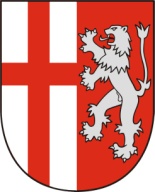 Usnesení č.10 ze schůze Zastupitelstva obce Pomezí konané dne 13.12.2023Usnesení č.1:Zastupitelstvo obce Pomezí určuje: Ověřovateli zápisu: Václav Ohlídal, Ing. Adéla HomolováNávrhovou komisi : Milan Nespěšný, Tomáš Nikl Zapisovatelem je Věra Chemišincová.Usnesení č.2:Zastupitelstvo obce Pomezí schvaluje program zasedání dle pozvánkyUsnesení č.3:Zastupitelstvo obce bere na vědomí zprávu o činnosti rady obce.Usnesení č.4: Zastupitelstvo obce schvaluje rozpočet na rok 2024Usnesení č.5:Zastupitelstvo obce schvaluje odměny dle přílohy č.2Usnesení č.6:Zastupitelstvo obce schvaluje poplatek za svoz a sběr komunálního odpadu na rok 2024, a to 800,00 Kč/na občana dle OZV č.1/2023Usnesení č.7:Zastupitelstvo obce schvaluje OZV č.1/2023 o místním poplatku za obecní systém odpadového hospodářstvíUsnesení č.8Zastupitelstvo obce schvaluje cenu za stočné 70,00 Kč bez DPH/m3, s DPH 78,40 Kč/m3.Usnesení č.9:Zastupitelstvo obce bere na vědomí zprávu o činnosti komise životního prostředí a územního plánování.                                                                                               Usnesení č.10:Zastupitelstvo obce schvaluje Rozpočtové opatření č.11 dle Přílohy č.3Usnesení č.11:Zastupitelstvo obce schvaluje  Smlouvu o bezúplatném převodu vlastnického práva k majetku uzavřenou mezi ČR – Úřad pro zastupování státu ve věcech majetkových a obcí Pomezí  -  č.smlouvy 137/23/HSYM-BPUsnesení č.12Zastupitelstvo obce bere na vědomí zprávu zástupců společnosti TSM Design s.r.o. O jednání bude pořízen zápis.Mgr.Tomáš Lopour                      starostaVáclav Ohlídal                           ověřovatel zápisuIng. Adéla Homolová                   ověřovatelka zápisuVěra Chemišincová                     zapisovatelkaVyvěšeno 18.12.20233Sejmuto  3.1.2024